10.08.2018                                                                                           №7АДМИНИСТРАЦИЯ ПИНЧУГСКОГО СЕЛЬСОВЕТАПОСТАНОВЛЕНИЕ 31.07.2018                                   п. Пинчуга				       № 41-пОб определении специальных мест для размещения печатных агитационных материалов при проведении выборов Губернатора Красноярского края9 сентября 2018 годаВ соответствии с п. 7 ст. 54 Федерального закона от 12.06.2002 N 67-ФЗ «Об основных гарантиях избирательных прав и права на участие в референдуме граждан Российской Федерации», п. 6 ст. 46 Уставного закона Красноярского края  от 20.06.2012 N 2-410 «О выборах Губернатора Красноярского края», ПОСТАНОВЛЯЮ:1. Утвердить перечень специальных мест для размещения на территории муниципального образования Пинчугский сельсовет  печатных агитационных материалов при проведении выборов Губернатора Красноярского края   9 сентября 2018 года, согласно приложению.2. Контроль над исполнением настоящего постановления оставляю за собой.3. Постановление вступает в силу со дня, следующего за днем  официального опубликования в газете Пинчугский вестник, и подлежит размещению на официальном сайте муниципального образования Пинчугский сельсовет в сети Интернет.И.О. Главы Пинчугского сельсовета                                                  О.Н. ФрикПриложение к постановлению администрации Пинчугского сельсовета от 31. 07. 2018 № 41-пПеречень специальных мест для размещения на территории муниципального образования Пинчугский сельсовет  печатных агитационных материалов при проведении выборов Губернатора Красноярского края 9 сентября 2018 годаАДМИНИСТРАЦИЯ ПИНЧУГСКОГО СЕЛЬСОВЕТА БОГУЧАНСКОГО  РАЙОНАКРАСНОЯРСКОГО КРАЯ                                             ПОСТАНОВЛЕНИЕ                            07.08.2018                              п. Пинчуга                                  №  42-пО внесении изменений в Постановлениеот 25.10.2013 №66-п «Об утверждении Положения  об оплате труда работников Администрации Пинчугского сельсовета, не являющихся муниципальными служащими и не занимающими муниципальные должности»В соответствии со ст. 53 Федерального закона от 06.10.2003 № 131-ФЗ «Об общих принципах организации местного самоуправления в Российской Федерации», с Законам Красноярского края «О Краевом бюджете на 2018 год и плановый период 2019 -2020 годов», ст. 135 Трудового Кодекса, Уставом Пинчугского сельсовета ПОСТАНОВЛЯЮ: 1. Внести в постановление № 66-п от 25.10.2013 «Об утверждении Положения об оплате труда работников администрации Пинчугского сельсовета не являющихся муниципальными служащими и не занимающими муниципальные должности» следующие изменения и дополнения:1.1. В статье 3 цифры «16 167» заменить на цифры «20 094»;2. Контроль за исполнением настоящего постановления оставляю за собой.3. Постановление вступает в силу со дня подписания, и распространяется на правоотношения возникшие с 1 сентября 2018 года.И.о. Главы  Пинчугского сельсовета                                              О.Н. Фрик ПИНЧУГСКИЙ  СЕЛЬСКИЙ СОВЕТ ДЕПУТАТОВБОГУЧАНСКОГО РАЙОНАКРАСНОЯРСКОГО КРАЯР Е Ш Е Н И Е07.08.2018 г.                                     п. Пинчуга                                           № 10                О внесении изменений в решение Пинчугского сельского Совета депутатов от 19.02.2008г за № 124 «Об утверждении Положения о размерах и условиях оплаты труда депутатов, выборных должностных лиц местного самоуправления, осуществляющих свои полномочия на   постоянной основе»              В соответствии со ст. 22 Федерального  Закона  от 07.03.2007 № 25-ФЗ «О муниципальной  службе в Российской  Федерации», постановлением Совета администрации Красноярского края от 29.12.2007 № 512-п «О нормативах формирования расходов на оплату труда депутатов, выборных должностных лиц местного самоуправления, осуществляющих свои полномочия на постоянной основе, лиц, замещающих иные муниципальные должности, и муниципальных служащих" и ст. 20  Устава  Пинчугского сельсовета,  Пинчугский сельский  Совет депутатов   Р Е Ш И Л:  1. Внести в  Положение о размерах и  условиях оплаты труда депутатов, выборных должностных лиц местного самоуправления, осуществляющих свои полномочия на постоянной основе, следующие изменения: - в пункте 3 положения цифры «12 152,00», заменить на цифры «14582,00».2. Настоящее решение  вступает в силу со дня, следующего  за днем   официального  опубликования в газете «Пинчугский вестник» и  применяется к правоотношениям, возникшим с 1 сентября 2018 года. Председатель Пинчугского                                                    А.В. Логиновсельского Совета депутатовИ.о. Главы Пинчугского сельсовета                                      О.Н. ФрикПИНЧУГСКИЙ  СЕЛЬСКИЙ СОВЕТ ДЕПУТАТОВБОГУЧАНСКОГО РАЙОНАКРАСНОЯРСКОГО КРАЯР Е Ш Е Н И Е07.08.2018 г.                                                п. Пинчуга                                               №  11О внесении изменений и дополнений в решение Пинчугского сельского Совета депутатов  от 12.04.2010г. № 83 «Об утверждении Положения о размерах и условиях оплаты труда муниципальных служащих муниципального образования Пинчугский сельсовет»В соответствии со ст. 22 Федерального  Закона  от 07.03.2007 № 25-ФЗ «О муниципальной  службе в Российской  Федерации», постановлением Совета администрации Красноярского края от 29.12.2007 № 512-п «О нормативах формирования расходов на оплату труда депутатов, выборных должностных лиц местного самоуправления, осуществляющих свои полномочия на постоянной основе, лиц, замещающих иные муниципальные должности, и муниципальных служащих" и статьей 20 Устава Пинчугского сельсовета, Пинчугский сельский Совет депутатовР Е Ш И Л: 1. Внести в Положение о размерах и условиях оплаты труда муниципальных служащих муниципального образования Пинчугский сельсовет, утвержденное решением Пинчугского сельского Совета депутатов от 12.04.2010  № 83, следующие изменения и дополнения:-  Приложение № 1 к Положению о размерах и условиях оплаты труда муниципальных служащих муниципального образования Пинчугский сельсовет, от 12.04.2010  № 83 изложить в новой редакции (приложение № 1).   2. Контроль за исполнением настоящего решения оставляю за собой.3. Настоящее решение вступает в силу со дня, следующего за днем официального опубликования в газете «Пинчугский вестник», и распространяется на правоотношения возникшие с 1 сентября 2018 года. Председатель Пинчугскогосельского Совета депутатов                                                        А.В. Логинов    И.о. Главы Пинчугского сельсовета                                           О.Н. ФрикПриложение № 1к решению Пинчугского                                                                                                                                сельсовета Совета от 07.08.2018 № 11Приложение № 1к  Положению Пинчугского сельсовета                                                                                                                                          от  12.04.2010 № 83Размеры должностных окладов муниципальных служащихПИНЧУГСКИЙ СЕЛЬСКИЙ СОВЕТ ДЕПУТАТОВБОГУЧАНСКОГО РАЙОНАКРАСНОЯРСКОГО КРАЯР Е Ш Е Н И Е    10.08.2018                                   п.  Пинчуга                                   № 12  Об утверждении проекта решения «О внесении изменений и дополнений в   Правила   благоустройства на территории муниципального образования   Пинчугский сельсовет»	В целях обеспечения чистоты, порядка и благоустройства территории муниципального образования   Пинчугский сельсовета, в соответствии с Федеральным законом от 06.10.2003 №131-ФЗ «Об общих принципах организации местного самоуправления в Российской Федерации»,  Методическими рекомендациями По подготовке правил благоустройства территорий поселений, городских округов, внутригородских районов, утвержденных Приказом  Министерства строительства и жилищно-коммунального хозяйства Российской Федерации №711/пр от 13.04.2017, Уставом  Пинчугского сельсовета,  Пинчугский сельский Совет депутатов  РЕШИЛ:1. Утвердить проект решения   Пинчугского сельского Совета депутатов «О внесении изменений  и дополнений в   Правила   благоустройства на территории  муниципального образования   Пинчугский сельсовет», согласно приложению. 2.  Опубликовать  проект решения  Пинчугского сельского Совета депутатов «Об утверждении Правил  благоустройства на территории муниципального образования   Пинчугский сельсовет» для общественного обсуждения в  печатном издании «Пинчугский вестник».
3. Назначить дату проведения публичных слушаний по проекту решения   Пинчугского сельского Совета депутатов «Об утверждении Правил благоустройства на территории муниципального образования Пинчугский сельсовет»  на  11.09.2018 года в  15-00 часов по адресу:  Красноярский край, Богучанский район п.Пинчуга, ул.Ангарская,2А.4. Для проведения публичных слушаний назначить комиссию в составе:
 Зам.главы – Фрик Ольги НиколаевныВедущего специалиста по жизнеобеспечению поселения – Якутис Анны МихайловныГлавного специалиста – Брюхановой Евгении Александровны
5. Утвердить следующий порядок учета предложений по проекту утверждения Правил  благоустройства на территории муниципального образования Пинчугский сельсовет и участия граждан в его обсуждении:- предложения принимаются комиссией ежедневно с 9-00 до 17-00 в устном и письменном виде по адресу:  Красноярский край, Богучанский район, п.Пинчуга ул.Ангарская,2А телефон 83916225191, а также по электронной почте:  pinchcc_2011@mail.ru- устные и письменные предложения регистрируются в журнале учета предложений;
- граждане, желающие принять участие в обсуждении проекта решения  Пинчугского сельского Совета депутатов «Об утверждении Правил   благоустройства на территории муниципального образования Пинчугский сельсовет», в соответствии с Положением о публичных слушаниях в муниципальном образовании Пинчугский сельсовет, проходят регистрацию в комиссии в день проведения публичных слушаний при предъявлении паспорта.6. Решение вступает в силу со дня опубликования в  печатном издании «Пинчугский вестник» и подлежит размещение на официальной сайте  Пинчугского сельсовета в сети Интернет.И.О.Главы Пинчугского сельсовета                                                   О.Н. Фрик Председатель Пинчугского Сельского Совета депутатов                А.В.Логинов
Приложение
к решению  Пинчугского сельскогоСовета депутатов от 10.08.2018 № 12             ПИНЧУГСКИЙ СЕЛЬСКИЙ СОВЕТ ДЕПУТАТОВБОГУЧАНСКОГО РАЙОНАКРАСНОЯРСКОГО КРАЯР Е Ш Е Н И ЕПРОЕКТ  2018                                             п.    Пинчуга                                  №   О внесении изменений и дополнений в   Правила  благоустройства на территории муниципального образования Пинчугский сельсоветВ соответствии с Федеральным законом № 131-ФЗ от 06.10.2003 «Об общих принципах организации местного самоуправления в Российской федерации», Методическими рекомендациями подготовки правил благоустройства территорий поселений, городских округов, внутригородских районов, утверждёнными приказом Министерства строительства и жилищно-коммунального хозяйства Российской Федерации № 711/пр от 13.04.2017, руководствуясь ст.ст.7,20 Устава Пинчугского сельсовета,  Пинчугский сельский Совет депутатов  РЕШИЛ:            1.Внести в  Правила благоустройства на территории  муниципального образования    Пинчугский сельсовет, утвержденные решением сельского Совета депутатов от  15.08.   2017г.  №  15 , следующие изменения:В Разделе I , пункте 1.8.:- абзац первый изложить в следующей редакции: «Благоустройство территории - деятельность по реализации комплекса мероприятий, установленного правилами благоустройства территории муниципального образования, направленная на обеспечение и повышение комфортности условий проживания граждан, по поддержанию и улучшению санитарного и эстетического состояния территории муниципального образования, по содержанию территорий населенных пунктов и расположенных на таких территориях объектов, в том числе территорий общего пользования, земельных участков, зданий, строений, сооружений, прилегающих территорий;- абзац второй изложить в следующей редакции: «Элементы благоустройства - декоративные, технические, планировочные, конструктивные устройства, элементы озеленения, различные виды оборудования и оформления, в том числе фасадов зданий, строений, сооружений, малые архитектурные формы, некапитальные нестационарные строения и сооружения, информационные щиты и указатели, применяемые как составные части благоустройства территории;- абзац тринадцатый изложить в следующей редакции: «Прилегающая территория - территория общего пользования, которая прилегает к зданию, строению, сооружению, земельному участку в случае, если такой земельный участок образован, и границы которой определены правилами благоустройства территории муниципального образования в соответствии с порядком, установленным законом субъекта Российской Федерации;абзац девятнадцатый   изложить в следующей редакции: «Фасад - наружная вертикальная поверхность здания, строения, сооружения. В зависимости от типа здания, строения, сооружения и формы его плана, местоположения различают лицевой (главный), боковой и дворовый фасады." 1.2.В Разделе II:-  наименование Раздела II изложить в следующей редакции : «Раздела II Общие требования к состоянию общественных пространств,  внешнего вида фасадов и ограждающих конструкций зданий, строений, сооружений различного назначения и разной формы собственности, к   объектам благоустройства и их отдельным элементам.  -   Наименование  пункта 2.12 изложить в следующей редакции: «Оформление и оборудование зданий и сооружений, фасадов  соответствующих зданий,   сооружений- дополнить пункт 2.12. подпунктами 2.12.9 -  2.12.13 следующего содержания: « 2.12.9. Внешний вид фасадов зданий, строений включает в себя архитектурное и колористическое решение, конструктивные элементы фасада, места размещения дополнительных элементов и устройств, дополнительного оборудования, рекламных и информационных конструкций.2.12.10.    Внешний вид фасадов зданий, строений должен соответствовать требованиям, установленным настоящими Правилами, архитектурно-художественным регламентом.    
2.12.11. Содержание фасадов зданий, строений и сооружений включает:- проведение поддерживающего ремонта и восстановление конструктивных элементов и отделки фасадов, в том числе входных дверей и козырьков, ограждений балконов и лоджий, карнизов, крылец и отдельных ступеней, ограждений спусков и лестниц, витрин, декоративных деталей и иных конструктивных элементов;- обеспечение наличия и содержание в исправном состоянии водостоков, водосточных труб и сливов;- очистку от снега и льда крыш и козырьков, удаление наледи, снега и сосулек с карнизов, балконов и лоджий;- герметизацию, заделку и расшивку швов, трещин и выбоин;- восстановление, ремонт и своевременную очистку отмосток, приямков цокольных окон и входов в подвалы;- поддержание в исправном состоянии размещенного на фасаде электроосвещения ;-  очистку и промывку поверхностей фасадов в зависимости от их состояния и условий эксплуатации;- мытье окон и витрин, вывесок и указателей;- выполнение иных требований, предусмотренных правилами и нормами технической эксплуатации зданий, строений и сооружений.2.12.12. На фасадах зданий, строений и сооружений допускается установка следующих домовых знаков:- угловой указатель улицы, площади, проспекта, проезда, переулка;- указатель номера дома, строения;- указатель номера подъезда и номеров квартир в подъезде;- флагодержатель;- памятная доска;- указатель пожарного гидранта;- указатель грунтовых геодезических знаков. 2.12.13. Организация работ по содержанию, по удалению с фасада здания (сооружения) самовольно произведенных надписей, а также самовольно размещенной информационно-печатной продукции, информационных конструкций на фасадах зданий (сооружений) возлагается на собственников, иных правообладателей зданий (сооружений).» 2. Контроль за исполнением решения возложить на председателя Пинчугского сельского Совета депутатов А.В. Логинова 3. Настоящее решение вступает в силу со дня опубликования в печатном издании « Пинчугский вестник» и подлежит размещению на официальной сайте Пинчугского сельсовета в сети Интернет. 
Глава Пинчугского сельсовета-                                                                       А.В.Чаусенко                         
Председатель Пинчугского сельскогоСовета депутатов                                                                                                    А.В. Логинов Nп/пНаименование и адрес объекта, около    которого (в котором) находится место для размещения  материаловМесто дляразмещенияматериалов1магазин «Гамма - 1» (ул. Горького 2А)Стенд для размещения объявлений2магазин «Гамма - 2» (ул. Новая 10А)Стенд для размещения объявлений3магазин «Кедр» (ул. Ленина 41А)Фасад магазина4магазин «Луч» (ул. Ленина 14)Фасад магазина№№п/пКатегория должностиГруппа должностиНаименование должности Размер оклада (рублей)1.РуководителиГлавнаяЗаместитель главы муниципального образования40302.СпециалистыСтаршаяГлавный специалист37793.СтаршаяВедущий специалист36464.Специалист 2-й категории27005.ОбеспечивающиеВедущаяГлавный бухгалтер3646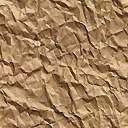 